Publicado en Madrid el 24/02/2021 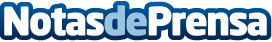 ¿Cómo educar a los niños en la era digital?Claves para un uso de la tecnología saludable según Isabel Ortín, Responsable del Departamento de Orientación del Colegio LogosDatos de contacto:Logos International School                  91 630 34 94        Nota de prensa publicada en: https://www.notasdeprensa.es/como-educar-a-los-ninos-en-la-era-digital Categorias: Educación Madrid Infantil Ocio para niños http://www.notasdeprensa.es